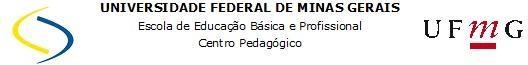 REUNIÃO COM AS FAMÍLIAS DOS/AS ESTUDANTES DO 3º CICLO – 7º e 8º ANOS
Prezadas famílias, Convidamos vocês para a reunião com os/as professores/as de seu/sua filho/a para a entrega das fichas avaliativas da 3ª etapa do ano letivo de 2022. DIA: 16/12/2022 (sexta-feira)HORÁRIO: 13h10LOCAL: sala de aula de seu/sua filho/aRecomendamos o uso de máscara. Aguardamos a presença de vocês!Coordenação do 3º Ciclo de Formação Humana do Centro Pedagógico da UFMG